Чем можно заниматься сегодняТема недели: «До свидания, детский сад»25.05.20201. ФОРМИРОВАНИЕ ОСНОВ БЕЗОПАСНОСТИ В БЫТУ, СОЦИУМЕ, ПРИРОДЕТема: «Осторожно насекомые!» - рассмотрите с детьми иллюстрации насекомых, спросите у ребенка:- Каких из насекомых ты узнал? ( Оса, пчела, комар, муравей, шмель, муха, мошка). - Чем все насекомые похожи друг на друга, что у них есть общего?- Какие насекомые могут быть опасны?- Что нужно делать, если тебя укусила оса, комар, мошка, клещ?- Как защищаться от насекомых?Почитайте с ребенком на выбор любое произведение: Г. Глушнёв «Кузнечик и кузнечики», С. Михалков «Академия наук», Г. Скребицкий «Счастливый жучок», В.Зотов из книги «Лесная мозаика» («Божья коровка», «Кузнечик», «Майский жук»), К. Ушинский «Пчёлки на разведках».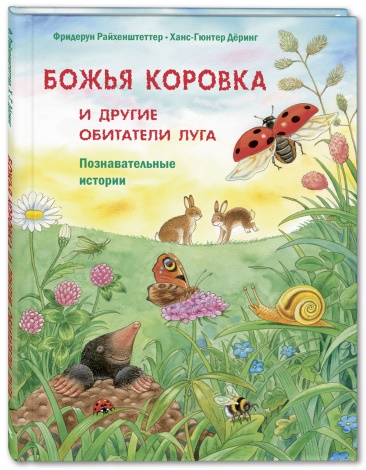 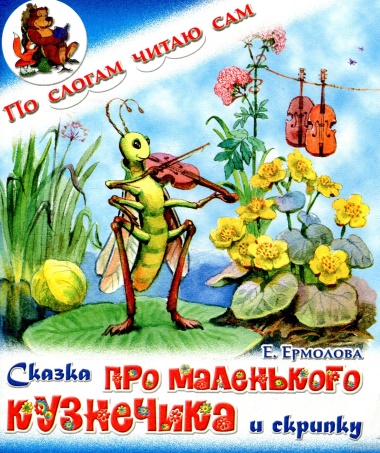 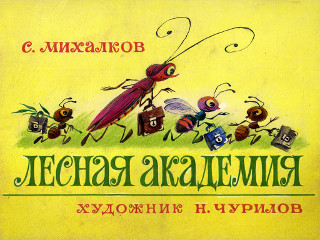 Творческое задавание: попросите ребенка, нарисовать рисунки к прочитанным произведениям. Похвалите ребенка.26.05.20201.РАЗВИТИЕ РЕЧИ Тема: «Придумывание своей сказки» - спросите у ребенка:- Какие сказки знаешь? - Чем отличается сказка от рассказа?- Какими словами обычно начинаются сказки?- Какие сказочные герои, которых на самом деле не бывает, встречаются в сказках? (Баба-Яга, Кощей Бессмертный, Русалочка, Кикимора, Леший).- Какие волшебные предметы бывают в сказках? (волшебная палочка, клубок, скатерть-самобранка, сапоги-скороходы).- Какими словами заканчиваются сказки? Попросите ребенка придумать свою сказку. Помогите ребенку если он затрудняется. Похвалите ребенка. Поиграйте с ребенком: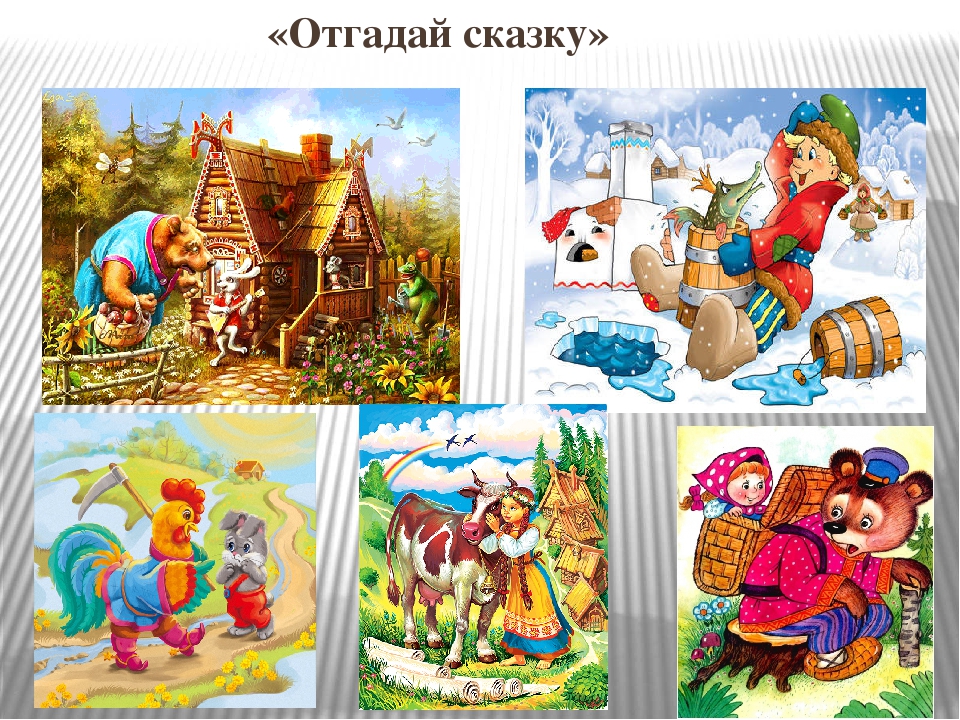 Выучите с ребенком пословицы:Сказка — ложь, да в ней намек, добрым молодцам урок.Сказка от начала начинается, до конца читается, в середке не перебивается.2. РАЗВИТИЕ ПРОДУКТИВНОЙ ДЕЯТЕЛЬНОСТИ И ДЕТСКОГО ТВОРЧЕСТВА (ЛЕПКА)Тема: Декоративная пластина «Цветы для воспитателей детского сада» (по замыслу) – обсудите с ребенком какой подарок можно подарить воспитателям детского сада, сделав своими руками из пластилина. Предложите ребенку самостоятельно придумывать композицию. При затруднении помогите ребенку. Похвалите ребенка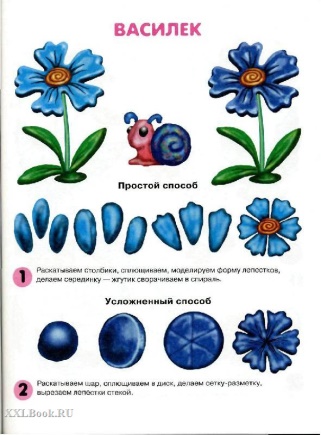 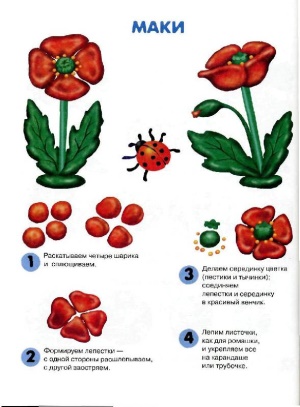 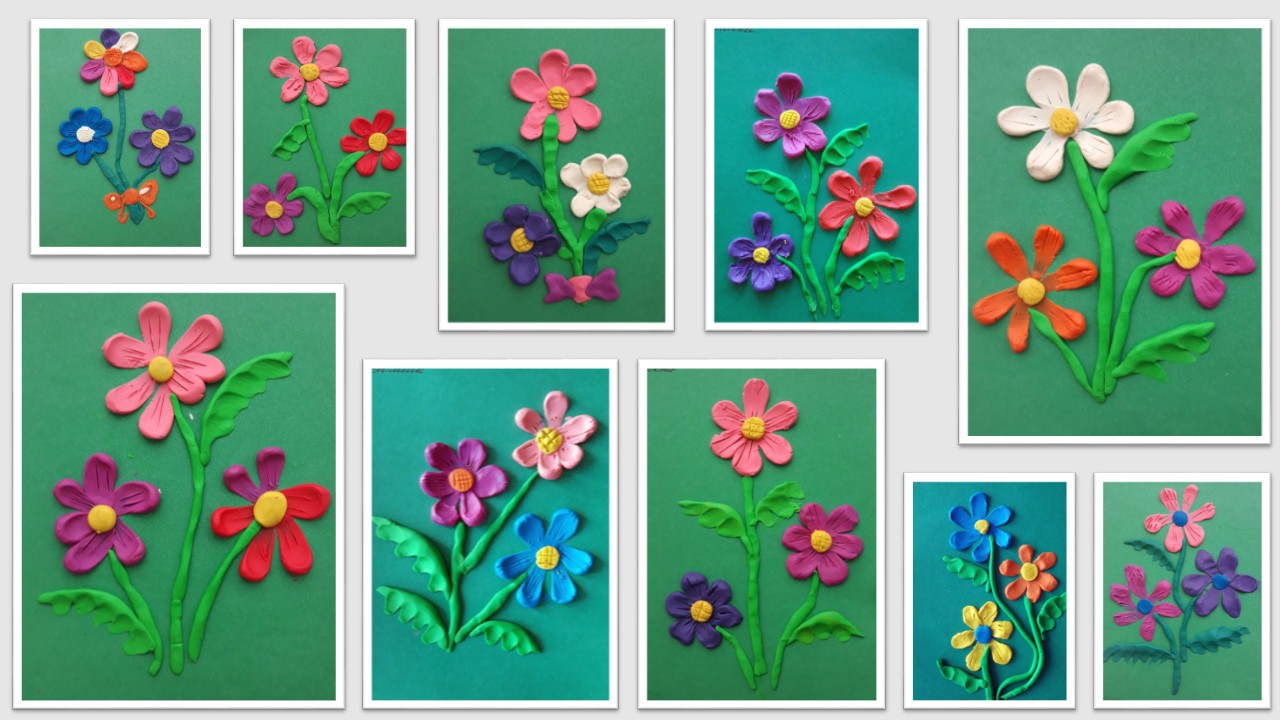 27.05.20201. ПЕРВЫЕ ШАГИ В МАТЕМАТИКУ. ИССЛЕДУЕМ И ЭКСПЕРИМЕНТИРУЕМ ПОИГРАЕМ: Дидактическая игра: «Запомни и назови геометрические фигуры»Материал: геометрические фигуры.Ход игры: На столе в произвольном порядке размещают различные геометрические фигуры. Предложите ребенку рассмотреть фигуры назвать их и запомнить. Посчитайте до трех и закройте фигуры. Предложите ребенку назвать геометрические фигуры, которые были на столе. Меняйте количество фигур от ответа ребенка (если ребенок запоминает все – добавляйте, начните с 5 фигур)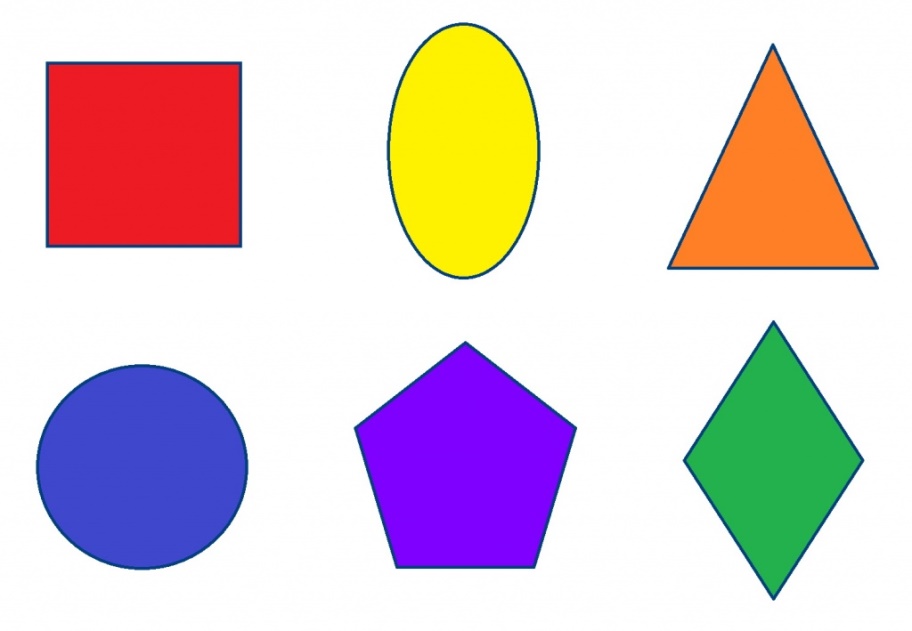 Работа в тетрадях в клетку (напомните ребенку, как нужно положить тетрадь, сесть прямо)Предложите ребенку выполнить графический диктант под диктовку. Похвалите ребенка.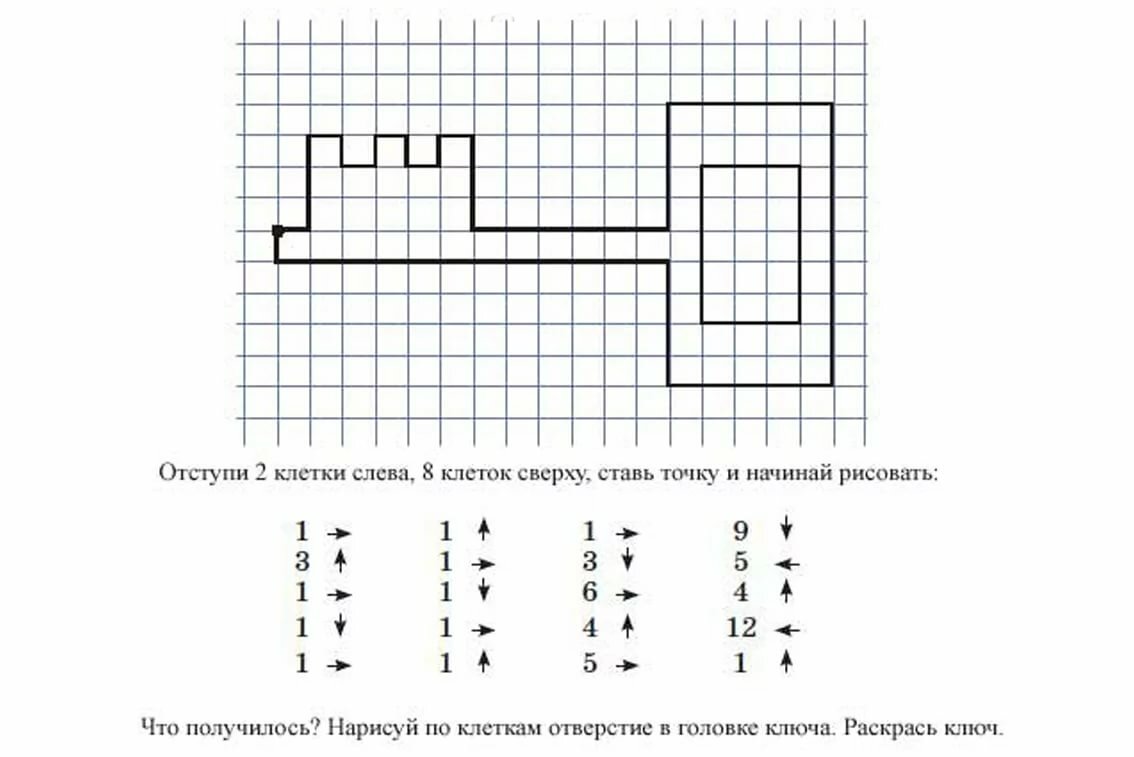 Предложите ребенку решить задачи и записать их в тетради.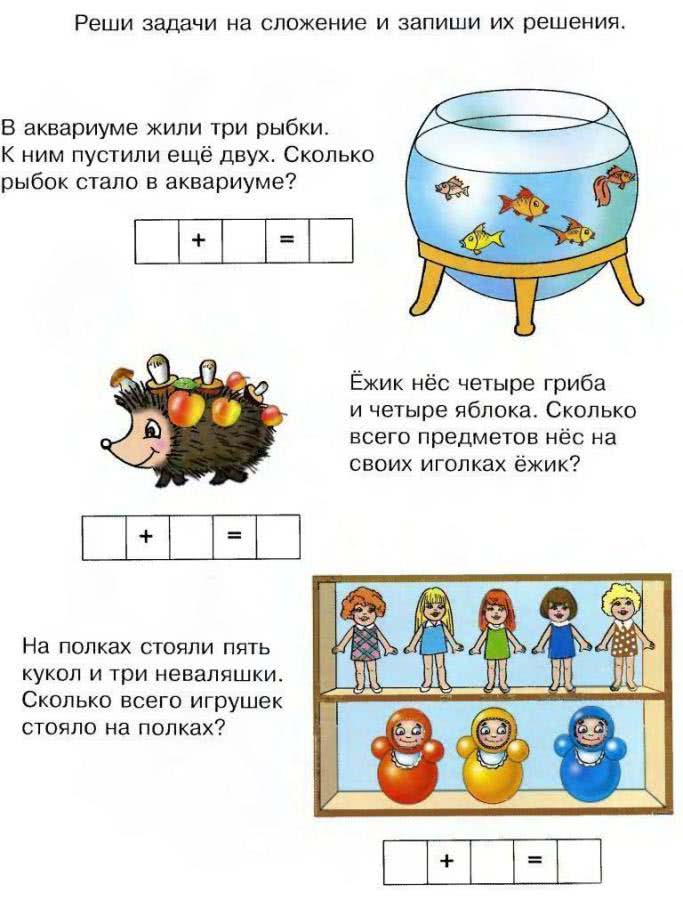 2. ХУДОЖЕСТВЕННЫЙ ТРУДТема: «Цветы  для первых воспитателей» - познакомьте ребенка с нетрадиционной техникой - бумажная пластика. Покажите как, составлять разноцветные цветы разных  форм, помогите ребенку подобрать  нарядные  сочетания. Вместе с ребенком составьте общую композицию. Напомните правила работы с ножницами, клеем. Похвалите ребенка.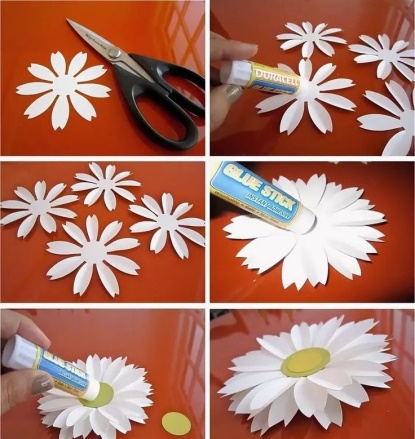 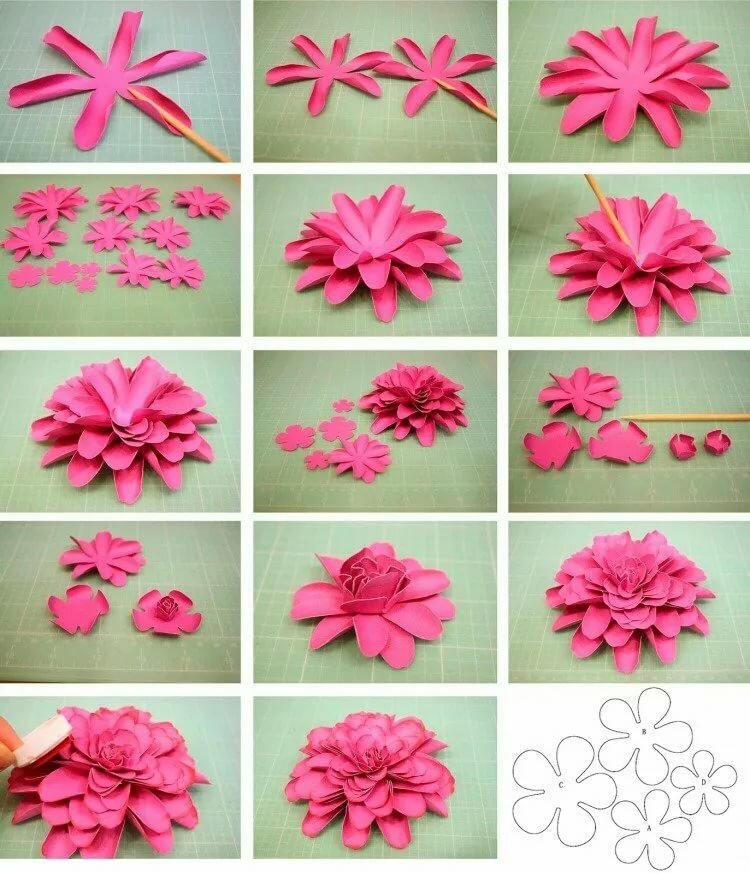 28. 05.20201.ФОРМИРОВАНИЕ ЗВУКОВОЙ АНАЛИТЕКО – СИНТЕТИЧЕСКОЙ АКТИВНОСТИ КАК ПРЕДПОСЫЛКИ ОБУЧЕНИЯ ГРАМОТЕ Тема: «Алфавит» - закрепите с ребенком пройденный материал. Похвалите ребенка.Звукобуквенный анализ слова «школа»Попросите ребенка повторить за вами чистоговорки: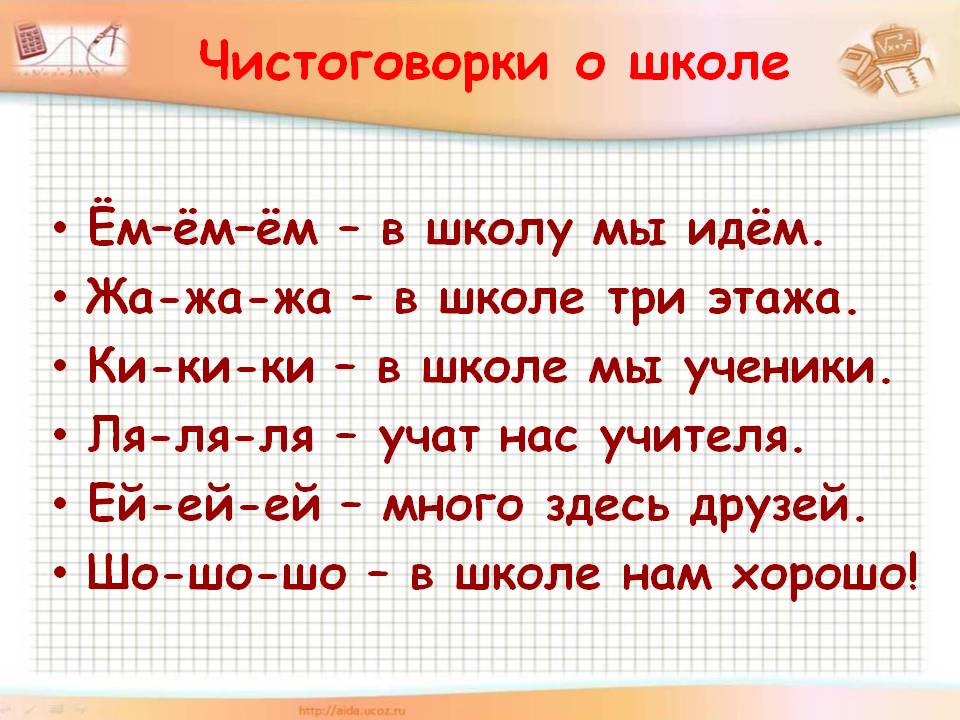 Поиграйте с ребенком в игры: 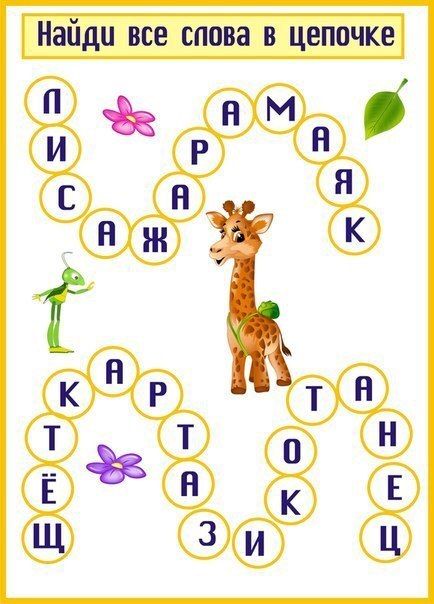 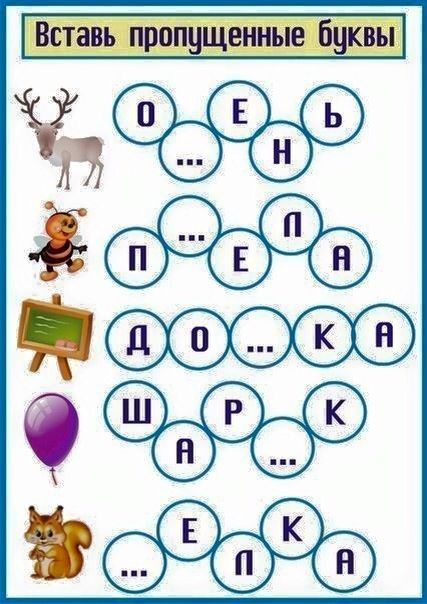 2. «ДОШКОЛЬНИК ВХОДИТ В МИР СОЦИАЛЬНЫХ ОТНОШЕНИЙ (СОЦИАЛЬНЫЙ МИР) Загадайте ребенку загадку. В школе учит он детейСтрог, но все прощаетПомогает стать умней, Все он объясняет.(Учитель)Побеседуйте с ребенком о профессии учительЗадайте ребенку вопросы:- Что делает учитель в школе?- Какие предметы нужны учителю?- Какие уроки будут в школе?- Зачем ходить в школу?Попросите ребенка, придумать небольшой рассказ, про школу.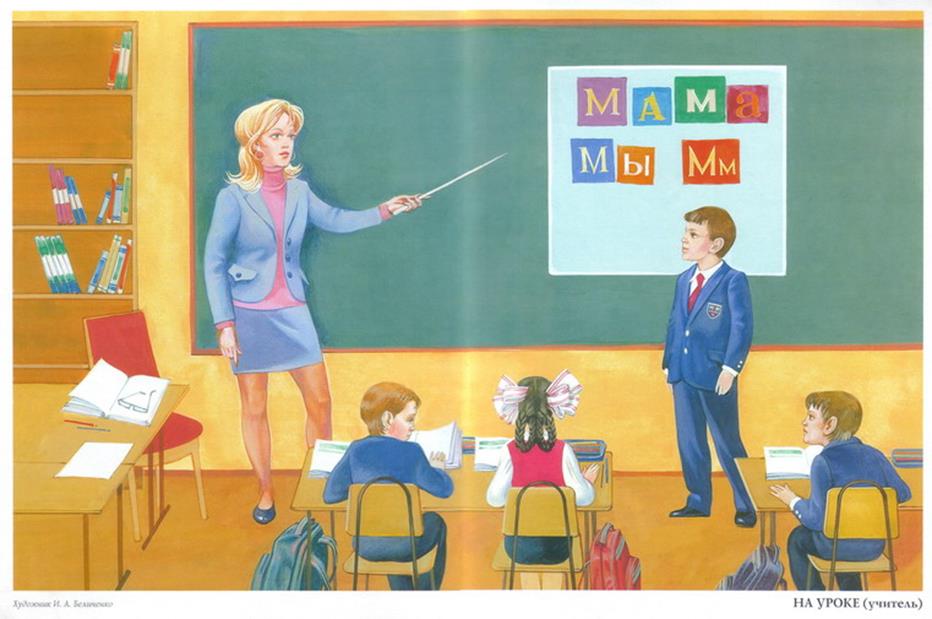 3. РАЗВИТИЕ ПРОДУКТИВНОЙ ДЕЯТЕЛЬНОСТИ И ДЕТСКОГО ТВОРЧЕСТВА (АППЛИКАЦИЯ)Тема: «Панно – дружат дети всей земли» - расскажите ребенку, что можно использовать для оформления панно разнообразные материалы, бумагу разного качества и свойств. Напомните приемы вырезывания. Помогите ребенку создать композицию. По окончанию работы похвалите ребенка.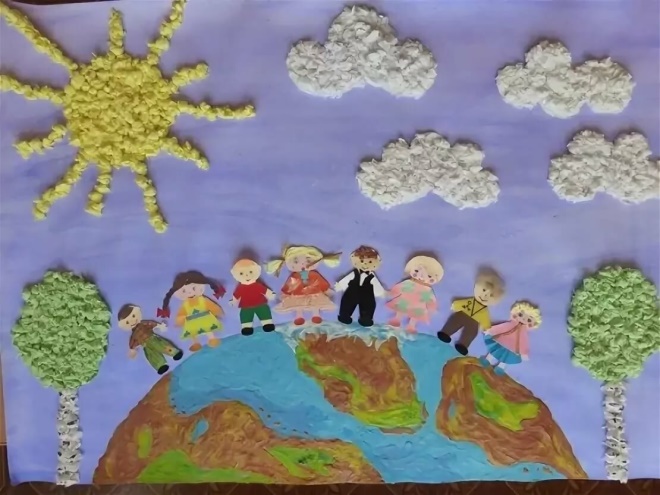 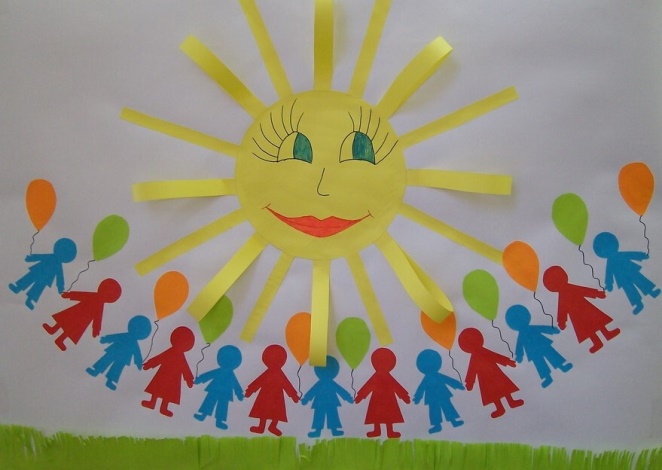 29.05.2020 1.СОЦИОКУЛЬТУРНЫЕ ИСТОКИТема: «Жизнь и творчество А.С. Пушкина»- побеседуйте с ребенком о жизни и творчестве А.С. Пушкина. Задайте ребенку вопросы:- Какие сказки А. С. Пушкина ты знаешь?- Какая сказка у тебя самая любимая? Почему?- Чему учат сказки?Поиграйте с ребенком:Игра: «Угадай, из какой сказки герои?»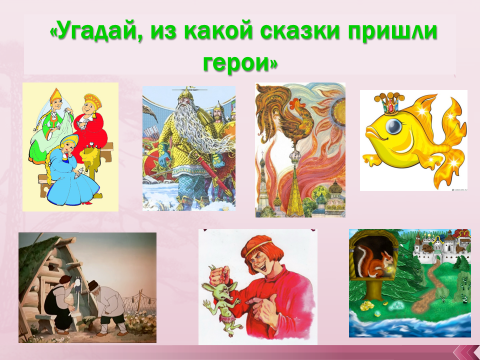 Игра: «Найди отличия»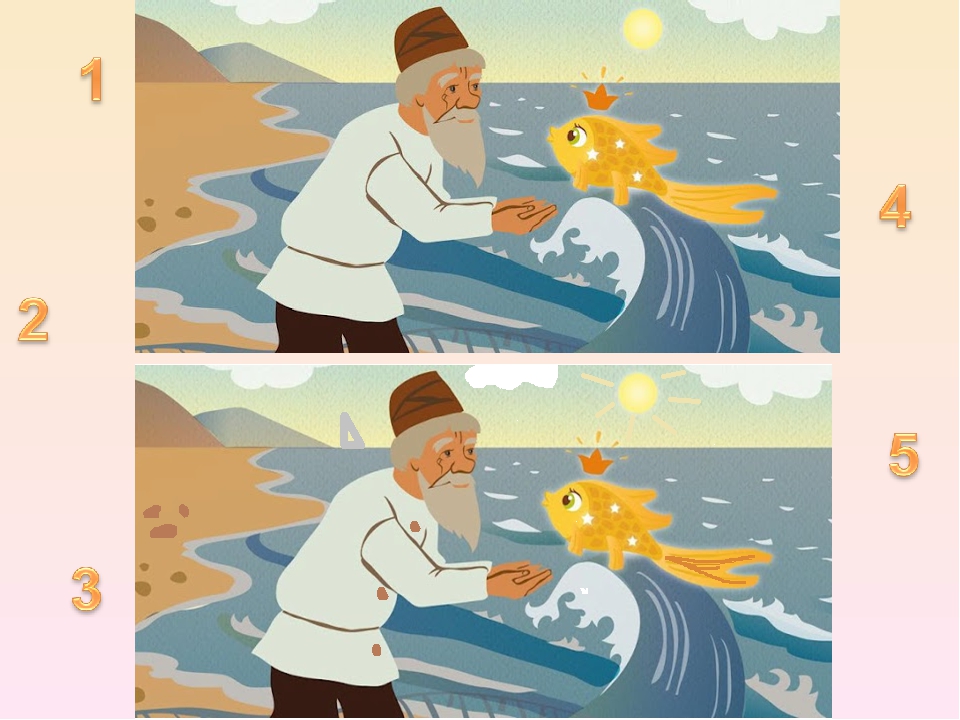 2. ЭКОЛОГИЧЕСКОЕ ЗАНЯТИЕТема: «Лягушка» - прочитайте ребенку книгу «Как появляется лягушка», покажите ребенку развитие лягушки от икринки до взрослой особи, объяснить сезонные изменения в жизни лягушки. 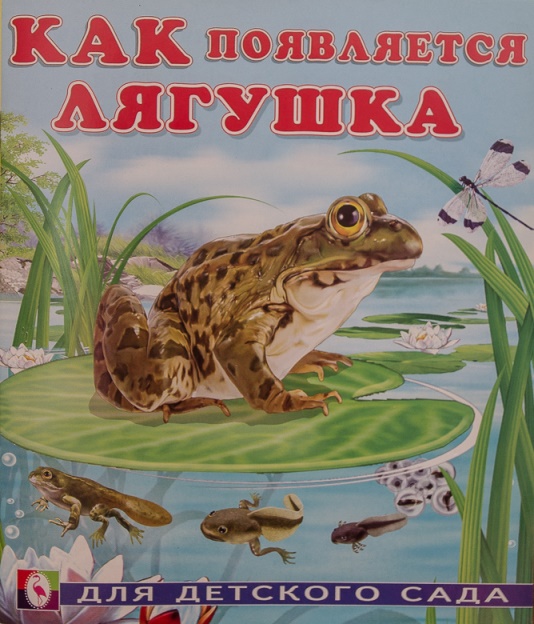 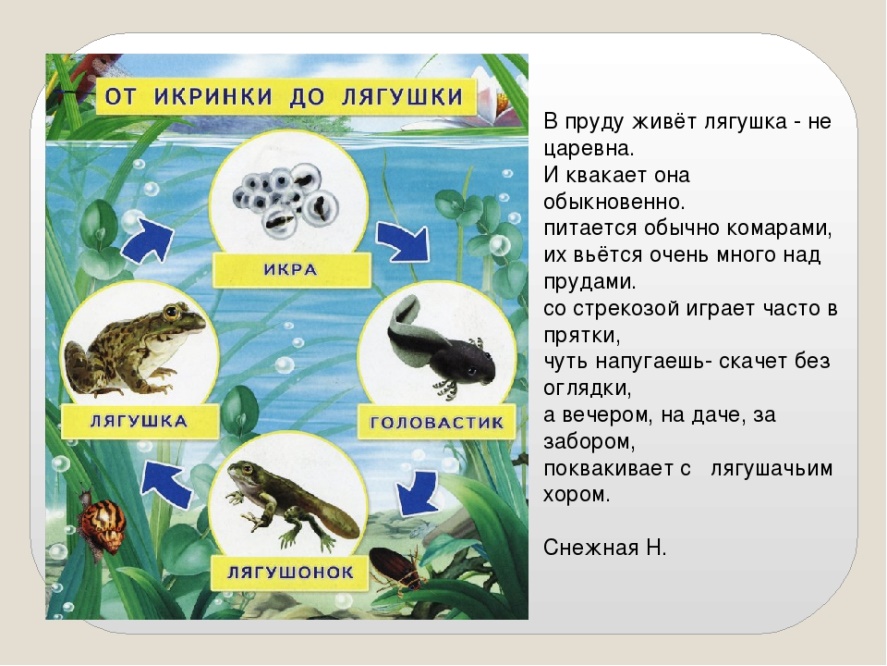 